Župa Presvetog Srca Isusova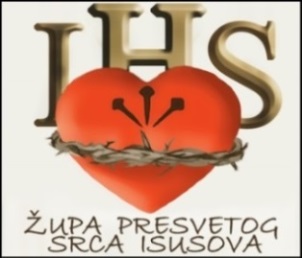 Palmotićeva 31, ZagrebŽUPNI LISTIĆ broj 32526. rujna 2021.	   26. NEDJELJA KROZ GODINUEvanđelje: Mk 9, 38-43.45.47-48U ono vrijeme: Ivan reče Isusu: „Učitelju, vidjesmo jednoga kako u tvoje ime izgoni zloduhe. Mi smo mu branili jer ne ide s nama.“ A Isus reče: „Ne branite mu! Jer nitko ne može učiniti nešto silno u moje ime pa me ubrzo zatim pogrditi. Tko nije protiv nas, za nas je.“ „Uistinu, tko vas napoji čašom vode u ime toga što ste Kristovi, zaista, kažem vam, neće mu propasti plaća.“ „Onomu naprotiv tko bi sablaznio jednoga od ovih najmanjih što vjeruju, daleko bi bolje bilo da s mlinskim kamenom o vratu bude bačen u more.“ „Pa ako te ruka sablažnjava, odsijeci je. Bolje ti je sakatu ući u život nego s obje ruke otići u pakao, u oganj neugasivi. I ako te noga sablažnjava, odsijeci je. Bolje ti je hromu ući u život nego s obje noge biti bačen u pakao. I ako te oko sablažnjava, iskopaj ga. Bolje ti je jednooku ući u kraljevstvo Božje nego s oba oka biti bačen u pakao, gdje crv njihov ne gine niti se oganj gasi.“ KomentarApostoli su htjeli imati za sebe privilegij dara istjerivanja zlih duhova pa su optužili kod Isusa one koji su to činili bez njegove ovlasti. Isus nije prihvatio argumente svojih apostola i nije dopustio da se ljudima zabrani činiti dobro. U ovoj tužbi apostola skriva je jedna duboka psihološka istina. Oni su ovdje i nehotice podijelili svijet na dva tabora: mi i oni drugi. Mi koji pripadamo Isusu i oni koji ne pripadaju Isusu. Pritom se i nehotice podrazumijeva, da smo mi dobri, a oni drugi zli. No, sablazni o kojima govori Isus koje zahtijevaju mlinski kamen o vrat ima i među njegovim učenicima. Nema dakle smisla ovako dijeliti ljude: svatko pripada Isusu na različitim stupnjevima. Svi su djeca Božja (“Fratteli tutti”- enciklika pape Franje), samo možda nisu svi posvijestili ovu istinu na jednaki način. Čitavo čovječanstvo je “mi” - velika Božja obitelj u dobru i u zlu.Prema M. Szentmartoni: Očarani Božjom RiječjuKako Seada više nema, župnik je našao rješenje: imat ćemo 4 kolumnistice: jedna učenička, dvije studentske i jedna roditeljska. Sugerirao je učenici da se osvrne na Zaziv Duha Svetoga ove nedjelje i ... Dragi župljani i župljanke!Ove nedjelje slavimo Zaziv Duha Svetoga za novu vjeronaučnu i školsku godinu. Dok sam pohađala niže razrede osnovne škole, ova mi je nedjelja, na nekakav neobičan način, uvijek zauzimala posebno mjesto u srcu. Pripremanje knjiga koje ću ponijeti na blagoslov bio je važan proces jer je trebalo odabrati predmete s najstrožim profesorima kako bi me Duh Sveti vodio i svijetlio mi put svih izazova koji će uslijediti te školske godine. Svake je godine ta nedjelja poprimala sve veće značenje u mome srcu jer sam shvatila kako ljudi često znaju zaboraviti na Duha Svetoga. Treća je božanska osoba, sam Bog, a često ga smetnemo s uma. Na pripremama za sakrament Sv. Potvrde župnik Ivan Matić nam je mnogo govorio o Njemu te kako nas na životnom putu najviše mogu krasiti darovi Duha Svetoga, a posebnu nam je pozornost skrenuo na pobožnost. Najvažnije je moliti Gospodina da uvijek znamo prepoznati Njegovo svjetlo te biti u Milosti doći k Njemu i moliti mu se jer to nije svim ljudima jednostavno, pogotovo onima koji se udalje od Boga. Bez mudrosti, razuma, savjeta, jakosti, pobožnosti i straha Božjega bilo bi nam izrazito teško kročiti stazom života. Njegovi nas Darovi obogaćuju te daju pravu puninu Božje djece. Prikaz Duha Svetoga kao golubice, tako jednostavno, nježno, a opet snažno oduvijek mi je privlačio pozornost i poticao maštu jer sam tako zamišljala i Njegovo djelovanje. Možda Ga i zbog te nježnosti često zaboravimo, ali On je sveprisutan dajući nam sigurnost na svim pustolovinama koje nas čekaju jer će nam Njegovi Darovi biti i prijeko potrebni. Iva Smolčić U nedjelju 26.9. pod župnom sv. misom u 9.30 bit će Zaziv Duha Svetoga za početak nove vjeronaučne i školske godine za učenike osnovnih škola. Tom prigodom će se predstaviti naši novi kapelani p. Ivan Junušić i p. Boris Jozić. Pozivamo roditelje da svoju djecu šalju na župni vjeronauk. Raspored će se još prilagođavati ovisno o rasporedima u školama. U srijedu u 19.30 u dvorani - crkvi je roditeljski sastanak za roditelje ovogodišnjih kandidata za krizmu. Centar ignacijanske duhovnosti organizira hodočašće “Stopadam sv. Ignacija” koje obuhvaća Loyolu, Montserrat, Manrezu i Ksaver. Polazak iz Zagreba: subota, 23.10.2021. (u kasnim noćnim satima). Povratak u Zagreb: nedjelja, 31.10.2021. (u ranim jutarnjim satima). Više o programu hodočašća na stranici www.ignacije.hr U petak je Prvi petak s pobožnostima Srcu Isusovu. Sv. mise i ispovijedanje kao Prvim petkom. SKAC: otvorene su prijave za najveći volonterski projekt u našoj Domovini za sve od 15-35 godina. Projekt '72 sata bez kompromisa' ima za cilj okupiti srednjoškolce, studente i druge mlade te pokazati kako se zajedničkim snagama i akcijama može preobraziti okruženje u kojem živimo. Samo je malo potrebno - izaći iz vlastite udobnosti i slobodno vrijeme posvetiti volontiranju, da bi se dobili veliki plodovi. Prijavite se putem stranice www.72sata.hr. Ukoliko ne možete volontirati, projekt možete podržati uplatom donacije na račun: HR9024840081502013756Ponedjeljkom molimo krunicu za obitelji kod Kamenitih vrata.Probe pjevanja za djecu su subotom u 11 sati kao i ministrantski sastanci. Vjeronauk počinje za sve ovaj tjedan po privremenom rasporedu. Stalni raspored ćemo napraviti kada budemo točno znali raspored sati u školama. PRIVREMENI RASPORED VJERONAUKA U ŽUPI  2021/22.Napomena: Raspored je privremeni, a ustalit će se kada dobijemo točan raspored u školama. Nedjelja 	(26.9.) 	26. Nedjelja kroz godinuPonedjeljak	(27.9.)	Sv. Vinko Paulski, svećenika, koji se pun svećeničkog duha posvetio skrbi za siromašne u Parizu, prepoznavajući u licu svakoga koji trpi lice svog Gospodina. Utemeljio je Družbu za misije, a u suradnji sa svetom Lujzom Marillac Družbu sestara milosrdnica; time je želio obnoviti način života koji je bio vlastit počecima Crkve, odgajati kler u svetosti i promicati brigu za siromahe.Srijeda		(29.9.) Blagdan svetih arhanđela, Mihaela protivnika Sotone, Gabrijela navjestitelja Radosne vijesti i Rafaela spasitelja. O njima Sveto pismo otkriva posebna poslanja: danju i noću služe Bogu i promatrajući njegovo lice slave Ga neprestano.  Četvrtak	(30.9) Spomen sv. Jeronima, svećenika i crkvenog naučitelja. Rođen je u Dalmaciji, današnja Hrvatska, a bio je čovjek velike književne kulture. Završio je u Rimu sve tadašnje studije, a tu je i kršten. Privučen ljepotom kontemplativnog života, prigrlio je asketski život, preselio se na Istok gdje je zaređen za svećenika, nastanio se u Betlehemu u Judeji gdje se povukao u samostanski život. Postao je slavni prevoditelj i tumač Svetoga pisma. Stigavši na kraj visoke dobi svoga života otpočinuo je u miru.Petak		(1.10.) 	PRVI PETAK. Pobožnost Srcu Isusovu.Subota		(2.10.)	Anđeli čuvari, koji su najprije pozvani da promatraju Božje lice u svom sjaju; Gospodin ih je također poslao ljudima da ih prate i pomaže im svojom nevidljivom ali pažljivom nazočnošću.Nedjelja 	(3.10.) 	27. Nedjelja kroz godinu26. NEDJELJA KROZ GODINU  26.   RUJNA 2021.MISE I ISPOVIJEDANJE U TJEDNU OD 27. RUJNA DO 2. LISTOPADA – SVAKI DANPRVI PETAKŽelite li da i drugi župljani, znanci ili prijatelji župni listić primaju e-poštom? Predložite im da pošalju e-poštu s naslovom „Želim ŽL e-poštom“ na info@ok-merz.hr   Ako ne želite primati župni listić učinite to na istu e-adresu.OBAVIJESTIPredškolciPonedjeljak17s. Marijela1. razredUtorak ili srijeda17s. Marijela2. razredUtorak ili srijeda17s. Marijela3. razred (prvopričesnici)Četvrtak17s. Marijela3. razred (prvopričesnici)Petak16s. Marijela4. razredPetak10 ili 15s. Marijela5. razred i 6. razred zajednoPetak9 ili 13 te 14 ili 15 satip. Junušić7. razredPetak11.30 ili 17p. Junušić8. razred (kandidati za krizmu)PonedjeljakSrijedaČetvrtak 9 ili 16 sati 8 ili 16 sati 18 sati p. MatićSrednjoškolci Nedjelja20 satip. Matić i p. JozićKROZ OVAJ TJEDAN SE SPOMINJEMOSVETE MISESVETE MISE           I    S    P    O    V    I    J    E    D    A    N    J    E           I    S    P    O    V    I    J    E    D    A    N    J    E           I    S    P    O    V    I    J    E    D    A    N    J    EVRIJEMEMISNIK VRIJEME-ISPOV.ISP. DVOR. 1DVORANA 2.7:00P. BILIĆ6:45 – 8:30P. VLAH8:00P. BALATINAC9:30P. MATIĆ9:15 – 11:00P. JOZIĆP. ŠTANFEL11:00P. KOČIŠ11:15 – 13:00P. NAGYP. ROŽMARIĆ12:15P. NODILO17:00P. JUNUŠIĆ16:30 – 18:00P. ŠPIRANECP. RUBINIĆ19:00P. JOZIĆ18:30 – 20:00P. JUNUŠIĆP. BILIĆSVETE MISESVETE MISE               I    S    P    O    V    I    J    E    D         D    V    O    R    A    N    A      1               I    S    P    O    V    I    J    E    D         D    V    O    R    A    N    A      1               I    S    P    O    V    I    J    E    D         D    V    O    R    A    N    A      1               I    S    P    O    V    I    J    E    D         D    V    O    R    A    N    A      1               I    S    P    O    V    I    J    E    D         D    V    O    R    A    N    A      1               I    S    P    O    V    I    J    E    D         D    V    O    R    A    N    A      1               I    S    P    O    V    I    J    E    D         D    V    O    R    A    N    A      1               I    S    P    O    V    I    J    E    D         D    V    O    R    A    N    A      1VRIJEMEMISNIKVRIJEME-ISPOV.VRIJEME-ISPOV.PONEDJELJAKUTORAKSRIJEDAČETVRTAKPETAKSUBOTA6:00P. BILIĆP.JUNUŠIĆ6:30 – 8:006:30 – 8:00P. JUNUŠIĆP. JUNUŠIĆP. JUNUŠIĆP. JUNUŠIĆv. doljeP.BALATINAC7:00P. MATIĆ8:00P. JOZIĆ8:00 – 9:308:00 – 9:30P. RUBINIĆP. ŠTANFELP. ŠTANFELP. RUBINIĆP. RUBINIĆ9:00P. VLAH12:00P. BALATINAC11:30 – 13:0011:30 – 13:00P. ROŽMARIĆP. SABOLIĆP. ROŽMARIĆP. ROŽMARIĆP. ROŽMARIĆ18:30P. SABOLIĆ18:00 – 19:3018:00 – 19:30P. ŠTANFELP. VLAHP. VLAHP. ŠTANFELP. VLAHVRIJEMEMISNIKISPOVIJEDDVORANA 1DVORANA 2KNJIŽARA6:00P. BILIĆ5:45 – 7:00P. JUNUŠIĆP. JOZIĆ7:00P. MATIĆ7:00 – 8:30P. RUBINIĆP. ŠPIRANEC8:00P. JOZIĆ8:30 – 10:00P.ROŽMARIĆP. BILIĆ9:00P. VLAH11:00P. KOČIŠ10:00 – 11:30P. JUNUŠIĆP. JOZIĆP. ŠTANFEL12:00P. BALATINAC11:30 – 13:00P. MATIĆP. VLAHP.SABOLIĆ17:00P. JUNUŠIĆ16:30 – 18:00P. ŠTANFELP. ŠESTAKP.BALATINAC18:30P. SABOLIĆ18:00 – 19:30P. VLAHP. KNEŽEVIĆP. KOČIŠ